Cocos IslandsCocos IslandsCocos IslandsApril 2030April 2030April 2030April 2030MondayTuesdayWednesdayThursdayFridaySaturdaySunday1234567Self Determination Day891011121314Hari Raya Haji1516171819202122232425262728Easter MondayAnzac Day2930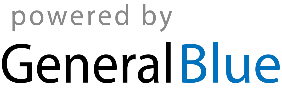 